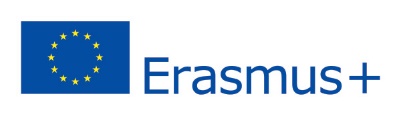 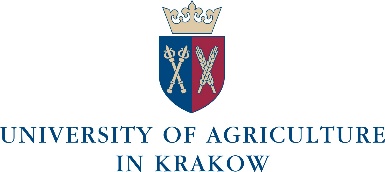 ERASMUS+ ProgrammeSTUDENT APPLICATION FORMMOBILITY FOR TRAINEESHIP (SMP)					ACADEMIC YEAR 20……/20…....	WINTER SEMESTER   □⁭		   SUMMER SEMESTER ⁭□FIELD OF STUDY: ………………………………………...................................…This application should be completed on the computer and printedSTUDENT PERSONAL DATAFamily name: ……………………………………………………......................................................................................................   First name(s): ………………………………………….…............................................................................…...........................….Date of birth (day/month/year) : ………………………………………………………………………………………………….….….   Sex:  ……… Nationality………….................. Place of birth (city, country) ............................................................................. ………………………………………………     e-mail………….......................................................................................................Permanent address: ...................................................................................................................................................................…………………………………………………………………………………………………………………….…....................................ID/PASSPORT NO.: ………………………………………………………………………………………………..LANGUAGE COMPETENCEMother tongue:……………...........      Language of instruction at home institution (if different): ………SENDING INSTITUTION	Name and address:……………………………………………………………………………...…………………………………………………………………………………………………...…………………….........................................................ERASMUS ID Code of the institution: ……………………………… Country……………..........................................................….Departmental Coordinator – name, telephone numbers, e-mail: ................................................................................…………………………………………………………………………...…………………….............................…Institutional coordinator - name, telephone number, e-mail .............................................................................................................................................................................................................................................…………………………………….                         …………………………………………….Applicant’s signature					Date   RECEIVING INSTITUTIONWe hereby acknowledge receipt of the application, the proposed Learning agreement and the candidate’s Transcript of recordsThe above-mentioned student is 			□ provisionally accepted at out institution							□ not accepted at our institutionInstitutional coordinator’s signature..................................................................		Date..........................................................		PLEASE, SEND THE APPLICATIONS TO:erasmus@urk.edu.plOther languagesI have sufficient knowledge to follow lecturesI have sufficient knowledge to follow lecturesI need some extra preparationI need some extra preparationYesNoYesNo